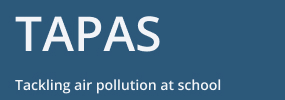 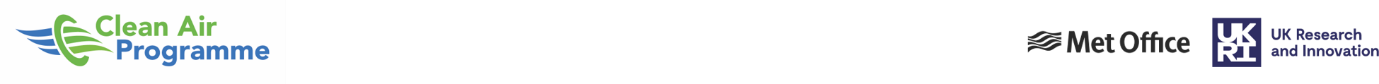 11am		Welcome						`Prof Paul Linden11.10am	Focus Area updates					Focus Area leads11.30am	Keynote 		Covid-19, Air quality and Ventilation			Prof Cath NoakesHealth Focus11.45am	Covid, Air Quality and Health, with a focus on  		Harriet Edwards, Asthma UK                                                                                                                                                                                          and British Lung FoundationTAPAS Full Network Meeting – April 23TAPAS Full Network Meeting – April 23TAPAS Full Network Meeting – April 2311:00WelcomePaul Linden, University of Cambridge11:10Focus Area updatesFocus Area leads11:30Keynote: Understanding transmission of COVID-19 to develop effective mitigation strategiesCath Noakes, University of Leeds11:45Air quality around schools, lung health and COVID-19: reflections from the last yearHarriet Edwards, Asthma UK and British Lung Foundation12:00Supporting schools to engage with and tackle air pollutionAnthony Mysak, Guy’s and St Thomas’s Foundation12:15Lunch13:00Estimating airborne infection risks in classrooms from CO2 measurementsCarolanne Vouriot, Imperial College London13:15Managing Building Services in the School Environment during a pandemic.Jane Parrinder, SPIE13:30Understanding Indoor Environmental QualityDavid Booker, NAQTS & Adrian Friday/Iman Hussain, University of Lancaster13:50Tea-Break14:00TAPAS small research grantsHenry Burridge, Imperial College London14:10Breakout Groups – what should we prioritise with our small grant scheme? Henry Burridge14:30COVID-19 – a golden opportunity to tackle air pollutionBarry Gardiner, MP14:45Wrap upPaul Linden11:00WelcomePaul LindenUniversity of Cambridge11:10Focus Area updatesFocus Area leads11:30Keynote: Understanding transmission of COVID-19 to develop effective mitigation strategies.Cath NoakesUniversity of Leeds11:45Health perspective (title TBC)Harriet EdwardsAsthma UK and British Lung Foundation12:00Supporting schools to engage with and tackle air pollutionAnthony MysakGuy’s and St Thomas’s Charity12:15Lunch13:00Estimating airborne infection risks in classrooms from CO2 measurementsCarolanne VouriotImperial College London13:15Managing building services in the school environment during a pandemicJane ParrinderSPIE13:30Holistic approaches to air quality in schools (title TBC)David BookerNAQTS Adrian Friday and Iman HussainUniversity of Lancaster13:50Tea-Break14:00Policy Perspective (title TBC)Barry Gardiner, MP14:15TAPAS small research Grants Henry BurridgeImperial College London14:25Breakout GroupsPaul Linden14:45Wrap upPaul Linden